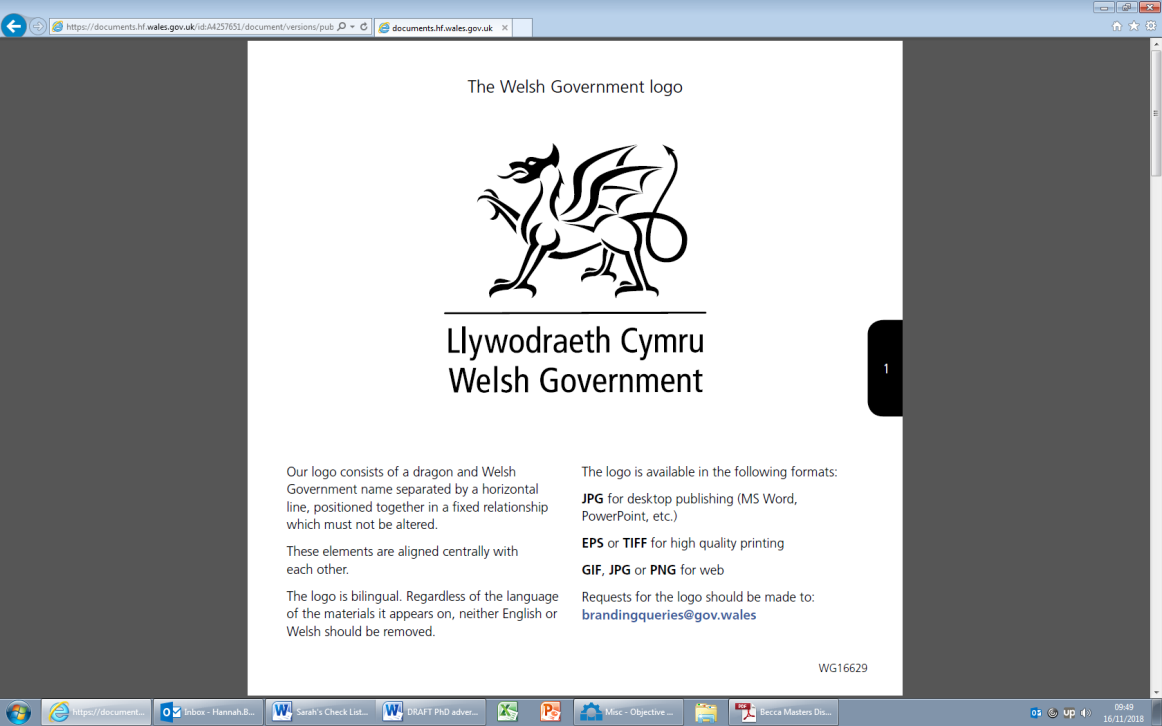 Ymchwil ar waith gweithredu ac effeithiau cynnar rhaglen Mewngymorth i Ysgolion CAMHSCrynodeb
Dyma gyfle cyffrous i wneud lleoliad gwaith am dâl ar brosiect ar ran Llywodraeth Cymru.Ffocws y prosiect yw edrych ar waith gweithredu ac effeithiau cynnar gwasanaeth Mewngymorth Gwasanaethau iechyd Meddwl Plant a'r Glasoed (CAMHS). Bydd yr ymgeisydd llwyddiannus yn gweithio'n agos gyda swyddogion a rhanddeiliaid Llywodraeth Cymru, ac yn benodol gyda staff yn Iechyd Cyhoeddus Cymru. Bydd yr ymgeisydd yn cael y cyfle i ddefnyddio sgiliau ymchwil mewn amgylchedd polisi, i ddatblygu mwy ar ei sgiliau cyffredinol (megis ysgrifennu adroddiadau a gwneud cyflwyniadau) a chyfoethogi ei wybodaeth am ymchwil y tu hwnt i faes academaidd.Y sefydliad Llywodraeth Cymru yw'r Llywodraeth ddatganoledig ar gyfer Cymru sy'n gyfrifol am yr economi, addysg, iechyd a'r GIG yng Nghymru, busnes, gwasanaethau cyhoeddus ac amgylchedd Cymru.Yn benodol, bydd yr interniaeth wedi'i lleoli o fewn y gwasanaethau Gwybodaeth a Dadansoddi (KAS). Mae KAS yn casglu, dadansoddi a chyflwyno ymchwil a data ar gyfer llunwyr polisïau a'r cyhoedd yn unol â safonau proffesiynol. Maent yn cynnig tystiolaeth annibynnol i ddeall, datblygu, gweithredu, monitro a gwerthuso polisïau'r llywodraeth. Mae KAS hefyd yn cefnogi cydweithwyr polisi i ddatblygu, gweithredu a chyflawni polisïau. Yr interniaeth Bydd yr interniaeth yn rhan o'r Gyfarwyddiaeth Addysg, gan weithio'n agos gydag ymchwilwyr cymdeithasol a rhanddeiliaid o Iechyd Cyhoeddus Cymru. Bydd yr interniaeth yn cynnig cyfle cyffrous i weithio wrth galon Llywodraeth Cymru.Bydd yr intern yn gweithio’n agos gyda swyddogion polisi ac ymchwilwyr, a bydd cyfle iddynt roi eu sgiliau ymchwil ar waith mewn amgylchedd polisi, i ddatblygu mwy ar eu sgiliau cyffredinol (megis ysgrifennu adroddiadau a gwneud cyflwyniadau) a chyfoethogi eu gwybodaeth am bolisi. Bydd yr ymgeisydd llwyddiannus yn elwa ar gyfleoedd datblygu a gynigir yn ganolog gan Lywodraeth Cymru, a gall hyn gynnwys mentora, cysgodi, cefnogaeth gan gymheiriaid a hyfforddiant.Bydd interniaid yn elwa ar y profiad o gydweithio'n agos â Llywodraeth Cymru: Meithrin gwell dealltwriaeth o'r byd y tu allan i'r byd academaidd a chynyddu cyflogadwyedd, gan ddefnyddio eu gwybodaeth a'u sgiliau i gyfrannu at waith Llywodraeth Cymru. Gall cydweithwyr y intern yn Llywodraeth Cymru gynnig goleuni pellach ar ei brosiect PhD a all gyfrannu at lwyddiant y thesis, yn ogystal â chyfleoedd rhwydweithio o fewn y maes polisi sy'n gysylltiedig â'r maes ymchwilSgiliau a gwybodaeth trosglwyddadwySgiliau rheoli amserSgiliau ysgrifennu adroddiadauY prosiectY cefndir: Mae iechyd meddwl a llesiant plant a phobl ifanc yng Nghymru yn flaenoriaeth. Cyn y pandemig, roedd tystiolaeth yn dangos bod iechyd meddwl a llesiant plant a phobl ifanc y DU yn dirywio. Mae'n debygol bod y pandemig a'r mesurau lliniaru cysylltiedig wedi gwaethygu'r problemau iechyd meddwl a llesiant ymysg plant a phobl ifanc. Mae data'r Gwasanaeth Iechyd Gwladol (GIG) yn dangos bod gan un o bob chwech (17 y cant) o blant 6-16 oed yn Lloegr anhwylder iechyd meddwl tebygol, i fyny o un o bob naw (12 y cant) yn 2017, gyda thua dau o bob pump (39 y cant) yn nodi bod eu hiechyd meddwl wedi dirywio dros y cyfnod hwn. Gwelwyd gostyngiad tebyg yn iechyd meddwl a llesiant pobl ifanc yng Nghymru.Nod rhaglen Mewngymorth i Ysgolion CAMHS, a gynhelir gan Iechyd Cyhoeddus Cymru ar ran Llywodraeth Cymru, yw meithrin gallu (gan gynnwys sgiliau, gwybodaeth a hyder) mewn ysgolion i gefnogi iechyd meddwl a llesiant disgyblion (ee drwy hyfforddiant) a gwella mynediad ysgolion at gyswllt arbenigol, ymgynghoriaeth a chyngor pan fo angen (ee drwy sicrhau bod modd cysylltu ag ymarferwyr Mewngymorth CAMHS). Bwriad y canlyniadau tymor canolig hyn yw cyfrannu at ganlyniadau tymor hir, megis galluogi ysgolion i ddiwallu anghenion addysgol eu disgyblion a lleihau straen ymysg staff yr ysgol.Cafodd rhaglen Mewngymorth i Ysgolion CAMHS ei threialu gyntaf mewn tair ardal yng Nghymru a chanfu gwerthusiad a gomisiynwyd gan Lywodraeth Cymru fod y rhaglen beilot yn gweithio'n dda. Er hynny roedd angen gwneud rhagor o waith i ddatblygu a mireinio hyfforddiant a chymorth i hyrwyddo iechyd meddwl a llesiant staff. Mae'r rhaglen wedi cael ei chyflwyno ym mhob ardal ers hynny. Yr interniaeth: Bydd yr intern yn gweithio gyda swyddogion a rhanddeiliaid o Iechyd Cyhoeddus Cymru i archwilio gwaith gweithredu ac effeithiau cynnar rhaglen Mewngymorth CAMHS. Mae Iechyd Cyhoeddus Cymru yn gweithio'n barhaus gyda chydlynwyr rhaglen Mewngymorth i Ysgolion CAMHS er mwyn archwilio'r gwasanaeth sy'n cael ei ddarparu, a gweld sut olwg sydd ar eu gwasanaeth. Bydd y gwaith ymchwil a gynhelir fel rhan o'r interniaeth hon yn ategu'r gwaith hwn ac mae disgwyl iddo gynnwys:Dadansoddiad o ddata monitro sydd wedi'u casglu eisoes ac wedi'u darparu gan gydlynwyr Mewngymorth i Ysgolion CAMHS er mwyn deall effaith y rhaglen yn unol ag anghenion tystiolaeth swyddogion polisi. Mae'r data a gasglwyd yn gymysgedd o wybodaeth feintiol a gwybodaeth ansoddol.Nodi bylchau tystiolaeth yn y data a gasglwyd a chydweithio â rhanddeiliaid i archwilio data monitro y gellid eu casglu'n rheolaidd i archwilio effaith rhaglen Mewngymorth i Ysgolion CAMHS. Gallai'r intern gefnogi datblygiad fframwaith tymor hir i fonitro effaith y rhaglen.Astudiaethau achos mewn nifer bach o leoliadau sydd wedi'u nodi fel esiamplau posibl. Fodd bynnag, gallai'r rhestr hon newid.Canlyniadau disgwyliedig y prosiect:Adroddiad yn manylu ar y canfyddiadau er mwyn llywio polisi ac ymarfer ar gyfer rhaglen Mewngymorth i Ysgolion CAMHSCyfrannu at fframwaith gwerthuso sy'n amlinellu data monitro a data canlyniadau craidd rhaglen Mewngymorth i Ysgolion CAMHSCyfrifoldebau a gofynion yr interniaeth Bydd yr interniaeth yn para am gyfnod o dri mis, gyda’r opsiwn o estyniad, ac yn ystod y cyfnod hwn bydd y sefydliad cartref yn rhewi prosiect PhD y myfyriwr. Bydd y myfyriwr yn cael ei dalu’r hyn sy’n cyfateb i’w dâl (stipend) yn ystod ei interniaeth. Yn ogystal â gwyliau blynyddol, gellir trefnu amser ar gyfer ymrwymiadau PhD drwy drafod gyda’r rheolwyr llinell, e.e. cyfarfodydd grwpiau ymchwil a chyflwyniadau cynhadledd. Anogir ceisiadau gan fyfyrwyr rhan-amser.Rhagwelir y bydd yr ymgeisydd llwyddiannus yn gweithio mewn ffordd hybrid rhwng adref ac un o swyddfeydd Llywodraeth Cymru yn ystod ei interniaeth. Gall hyn newid yn ddibynnol ar bolisi Llywodraeth Cymru. Bydd unrhyw newidiadau i drefniadau gweithio yn cael eu trafod gydag ymgeiswyr llwyddiannus. Bydd yr interniaeth yn para am gyfnod o 3 mis amser llawn neu’r hyn sy’n cyfateb yn rhan-amser. Ar gyfer myfyrwyr sydd wedi’u cofrestru yn rhan-amser, mae’r interniaeth hon ar gael yn rhan-amser dros gyfnod hwy (dim llai na thri diwrnod yr wythnos waith), i’w negodi rhwng Llywodraeth Cymru a’r ymgeisydd llwyddiannus. Os hoffech gael eich ystyried ar sail ran-amser, nodwch eich dewis oriau gwaith ar y ffurflen gais. Manyleb myfyriwrRhaid i'r myfyriwr feddu ar y gallu i wneud y canlynol:Cynnal dadansoddiad ystadegol disgrifiadol i ddehongli tystiolaeth feintiol a dod i gasgliadau ystyrlon, yn ogystal â nodi bylchau allweddol mewn tystiolaethDadansoddi data ansoddol i nodi themâuCyfathrebu'n effeithiol a chydweithio â swyddogion ac ystod o randdeiliaid, gan gynnwys cydweithwyr yn Iechyd Cyhoeddus Cymru a chydlynwyr Mewngymorth CAMHSCynnal cyfweliadau gyda rhanddeiliaid allweddolCreu dogfennau cryno sydd wedi'u llunio'n dda, gan gyflwyno deunydd cymhleth mewn fformat hygyrchDyddiad dechrau'r interniaethMis Mehefin 2024 (yr union ddyddiad i'w drafod). Efallai y bydd rhywfaint o hyblygrwydd yn dibynnu ar amgylchiadau unigol.  Cyllid a chostauGellir talu costau teithio a llety rhesymol i fyfyrwyr nad ydynt wedi'u lleoli yng Nghaerdydd fel arfer. Dylai ceisiadau fod yn gyson â chanllawiau YGGCC. Ni fydd ceisiadau gan fyfyrwyr sydd angen cyllid ychwanegol ar gyfer teithio a llety yn cael eu trin yn llai ffafriol. Os oes gennych unrhyw ymholiadau am hyn, cysylltwch â Carole Baker yn YGGCCar:  enquiries@walesdtp.ac.ukDiogelwch Mae gweithdrefnau fetio Llywodraeth Cymru (sy'n berthnasol i staff dros dro yn ogystal â staff parhaol) yn cynnwys cwblhau ffurflen gais Safon Ddiogelwch Safonol ar gyfer Personél (BPSS) a Holiadur Diogelwch ar gyfer y broses fetio.Mae'r broses hon yn gofyn i'r ymgeisydd gyflwyno tri math gwreiddiol o ddogfen adnabod. Dylai un o'r rhain fod yn ddogfen â llun (pasbort, trwydded yrru newydd), dylai un ddogfen ddangos y cyfeiriad presennol, a gallai'r trydydd math fod yn fil cyfleustodau, tystysgrif geni, P45 neu P60.Ymholiadau Dylid anfon unrhyw ymholiadau’n ymwneud â’r swydd neu’r broses gais at Prif Swyddog Ymchwil Gymdeithasol Llywodraeth Cymru, Dr Daniel Burley (daniel.burley002@llyw.cymru). 